ΣΥΛΛΟΓΟΣ ΚΑΤΟΙΚΩΝ                                     Τετάρτη 15 Ιανουαρίου 2020 ΜΟΡΙΑΣ-ΠΑΝΑΓΙΟΥΔΑΣ       	 ΚΑΙ ΟΜΟΡΩΝ ΚΟΙΝΟΤΗΤΩΝ                      Έδρα: Τοπική Κοινότητα Μόριας                           email: moria.epitropi@gmail.com                        ΨΗΦΙΣΜΑΟι κάτοικοι των όμορων με το ΚΥΤ  Μόριας κοινοτήτων μετά τις τελευταίες εξαγγελίες της Κυβέρνησης για τη δημιουργία νέου κλειστού και φυλασσόμενου κέντρου, τις αντιδράσεις από ομάδες συμφερόντων , τις λαικιστικές, τοπικιστικές, διχαστικές δημοσιεύσεις και ανακοινώσεις και τη σχεδιαζόμενη κινητοποίηση από την Περιφέρεια στις 22 και 23 τρέχοντος μηνός, ενημερώνουμε  τους συμπολίτες μας  ότιΣυμμετέχουμε μαζικά και δυναμικά στις κινητοποιήσεις.
Στηρίζουμε την Περιφέρεια στην προσπάθειά της αυτή .Εξακολουθούμε όμως να εμένουμε στην αρχική μας πρόταση την οποία έχουμε καταθέσει , για  την οποία αγωνιζόμαστε 2 χρόνια τώρα και η οποία  υπήρξε και η προεκλογική δέσμευση της Κυβέρνησης , της Τοπικής Αυτοδιοίκησης και Περιφέρειας.ΚΛΕΙΣΤΟ ΚΑΙ ΕΛΕΓΧΟΜΕΝΟ ΚΕΝΤΡΟ ΜΑΚΡΙΑ ΑΠΟ ΚΑΤΟΙΚΗΜΕΝΗ ΠΕΡΙΟΧΗ ΜΕ ΣΥΓΧΡΟΝΟ ΚΛΕΙΣΙΜΟ ΟΛΩΝ ΤΩΝ ΑΛΛΩΝΑυτό θα λύσει πολλά από τα προβλήματα που εμείς βιώνουμε εδώ και 5 χρόνια. Το που και πως θα γίνει δεν είναι δικό μας θέμα αλλά της Κυβέρνησης. Εκείνη διαχειρίζεται τον επιχειρησιακό σχέδιασμό του. Το ζήτημα για μας είναι το κατά πόσο θα υλοποιηθεί σωστά και αποτελεσματικά.Κάθε εμπόδιο ή άρνηση με τη μορφή του ΟΧΙ ΣΕ ΟΛΑ  θεωρούμε ότι στρέφεται εναντίον μας, δέχεται, διαιωνίζει και νομιμοποιεί την υπάρχουσα κατάσταση  και συνοδεύεται από τις ευθύνες που  αναλογούν.Καταλαβαίνουμε βέβαια ότι λύση του μεταναστευτικού χωρίς επαρκή και αποτελεσματική επιτήρηση των συνόρων , έλεγχο  των ΜΚΟ , επίσπευση των διαδικασιών ασύλου και επαναπροωθήσεις δε νοείται. Ελπίζουμε όμως όλα τα παραπάνω να καταφέρουν να υλοποιηθούν και να λειτουργήσουν συνδυαστικά.Ο Πρόεδρος του Συλλόγου                                       Κατοίκων Μόριας, Παναγιούδας   και όμορων Κοινοτήτων   Αθανάσιος Ψούνος                                                  Ο Πρόεδρος της Κοινότητας ΜόριαςΙωάννης ΜαστρογιάννηςΟ Πρόεδρος της Κοινότητας  Παναγιούδας                                                               Ευάγγελος Βιόλατζης                                              Ο Πρόεδρος της Κοινότητας ΑφάλωναΚωνσταντίνος Κουρογένης Ο Πρόεδρος της Κοινότητας ΠαμφίλωνΑντωνέλλος ΑντώνιοςΟ Πρόεδρος του Ιππικού Συλλόγου ΜόριαςΓκάγκας ΜιχάληςΗ Πρόεδρος και το μέλος του Συλλόγου Γυναικών ΜόριαςΜακρή Μαριάνθη και Κόνιαρη Ευαγγελία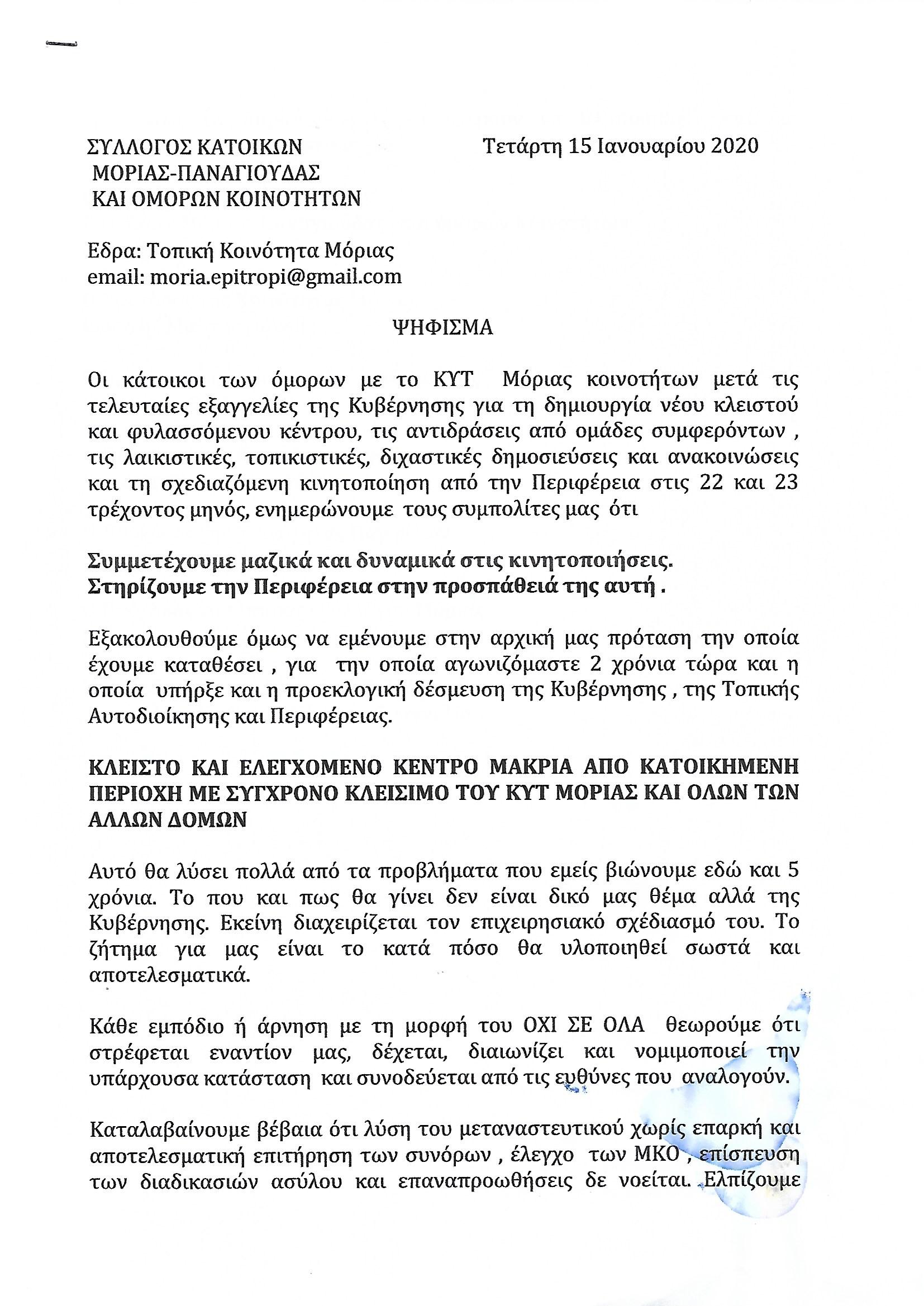 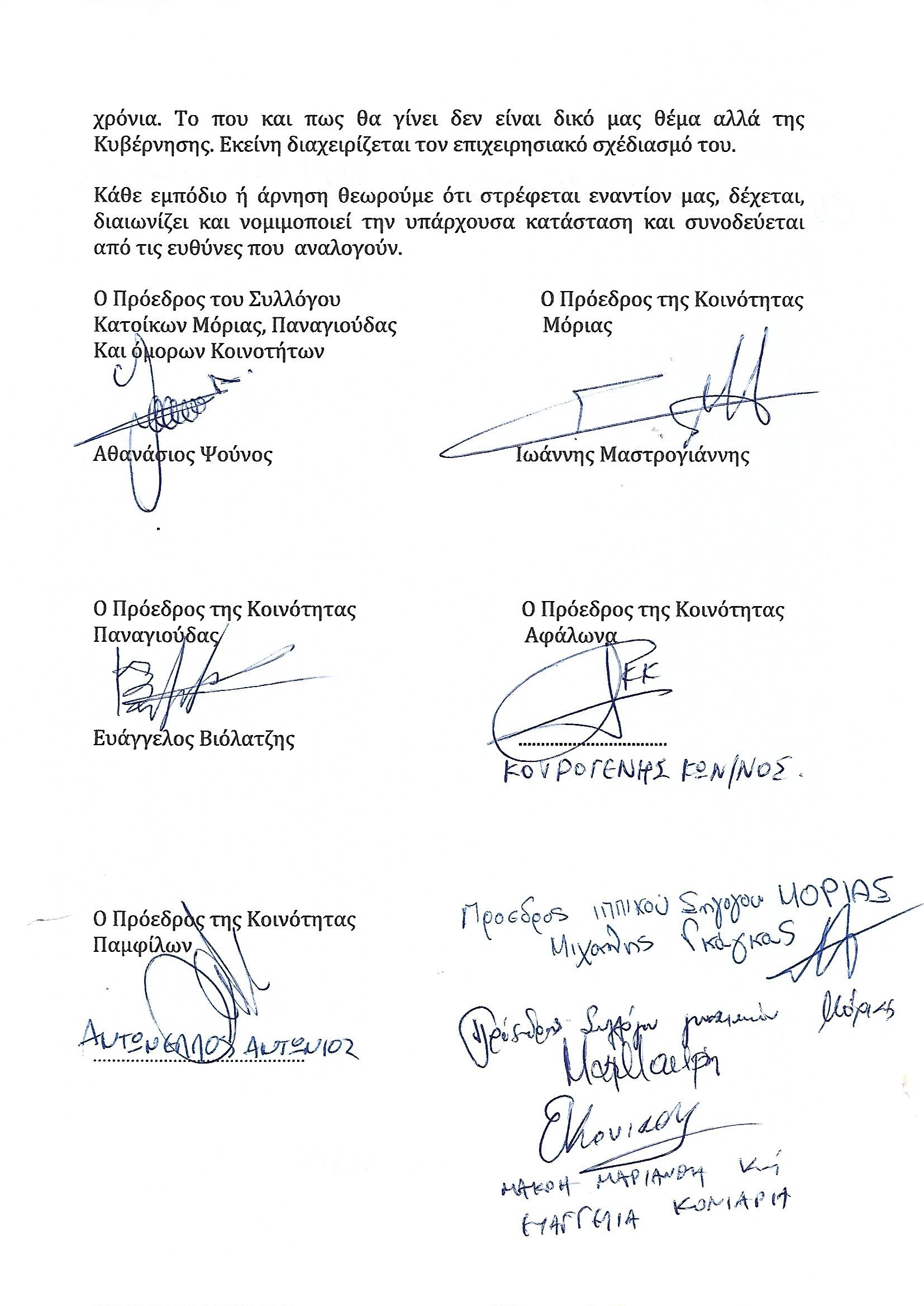 